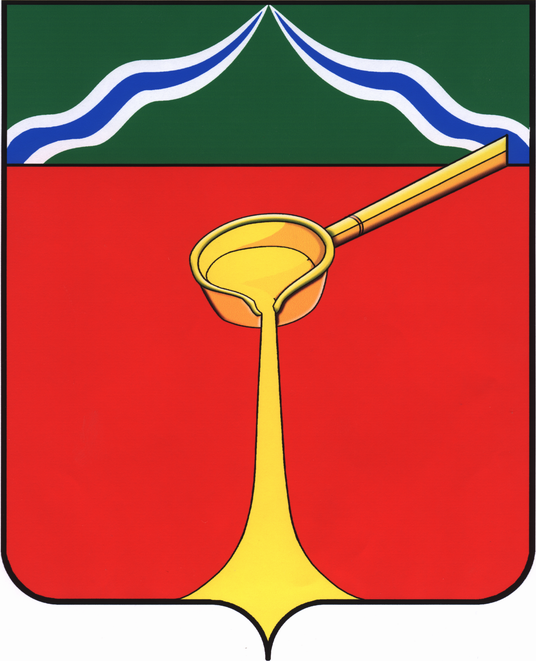                        Калужская областьЛ Ю Д И Н О В С К О Е    Р А Й О Н Н О Е     С О Б Р А Н И Е муниципального района«Город Людиново и Людиновский район»                 Р Е Ш Е Н И Еот 29.04. 2021 г.					                                                            №71О передаче движимого имуществаиз собственности муниципального района «Город Людиново и Людиновский район» в собственность городского поселения «Город Людиново» В связи с необходимостью закрепления муниципального имущества за специализированной организацией Людиновское Районное Собрание                                                                                                                                                                Р Е Ш И Л О:  1. Утвердить перечень муниципального  имущества, предлагаемого к безвозмездной передаче из собственности муниципального образования муниципальный район «Город Людиново и Людиновский район» в собственность муниципального образования городское поселения «Город Людиново» (прилагается).  2. Контроль за исполнением настоящего Решения возложить на председателя комиссии по местному самоуправлению, соблюдению законности, контролю и депутатской этике Лазареву В.В.3. Настоящее решение вступает в силу после официального опубликования.       Глава муниципального района"Город Людиново и Людиновский район"			                       Л.В. ГончароваПриложение                                                                к Решению Районного Собрания                                                              от 29.04.2021 №71                                                         ПЕРЕЧЕНЬ         имущества, предлагаемого к безвозмездной передаче из собственностимуниципального образования муниципальный район «Город Людиново и Людиновский район»  в  собственность муниципального образования городское поселение «Город Людиново»№ п/пНаименование имущества1ВАЗ /LADA 2170/Priora, год выпуска 2009, цвет - серебристый,                                     VIN ХТА217030А0220453, модель двигателя 21126, номер двигателя 2460604,  регистрационный знак М266ВК402ШКОДА OCTAVIA, год выпуска 2010, цвет-черный, VIN XW8ВКG178ВК250195, регистрационный номер М707ТВ40